   IMPLANTATION DE BRAINE-LE-COMTE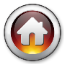 Année scolaire 2019-20203ème degré technique de qualification :5ème année Technicien/Technicienne en Infographie    A.    Formation commune   B.   Formation techniqueNom :                                                                      Signature des parentsPrénom :Philosophie et Citoyenneté1hPhilosophie et Citoyenneté – Morale - Religions1hFrançais4hHistoire1hGéographie1hMathématiques2hFormation scientifique2hLangue moderne orientée : Anglais2hEducation physique2hFormation sociale et économique2hTotal18hRhétorique de l’image1hStructure de l’image4hDessin à conception publicitaire2hTypographie1hInfographie10hTotal18hTotal36h